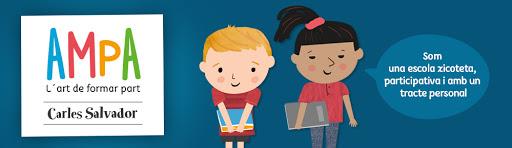 ACTA NÚMERO IIASSISTENTS:Carol BaileIrene EsteveInma PonsGal.la BarrachinaLaura GuardiolaPaz ViñalsDavid SorianoDiana NavasRaquel EscribanoAngela CaleroLaura MaldonadoIsabel SanmartínORDRE DEL DIAResum evolució sòcies i socis de l'AMPA.Tresoreria: Ampliació de la quota de l'AMPA de cara al proper curs, decisió de no acollir-nos a la reducció de la quota de FAMPA, aspectes fiscals i la seua relació amb accions realitzadas desde l'AMPA (loteria, roba esportiva). Aportació de 2.000€ per a “el Pati que volem”. Donacions.Accions per a la captació de sòcies i socis. Qué s'està fent i què es pot fer? Activitats promoció noves inscripcions (Jornades de portes obertes)Reunió amb Conselleria per tal d'abordar assumptes COVIDDemocratització de les accions de l'AMPA. Obrir les accions per a que totes i tots puguem participar.Presentar Club de lecturaComissió L'Escola que SomiemComissió de Festes: Falles.Propostes o assumptes comissionsPrecs i preguntesTEMAS TRACTATSS'inicia la reunió a les 17h40. Pren la paraula la tresorera, que comenta la situació actual de número de sòcies i el balanç econòmic.El percentatge de socis/es ha augmentat respecte de l'última assemblea, donat que actualment n'hi ha un 56% d'alumnat del col·legi inscrits com socis. No obstant aixó, segueix lluny del percentatge de cursos anteriors, situat al voltant del 80%. Hem incrementat en 21 el número de socis/es, respecte de l'última assemblea.L'AMPA compta actualment amb un 73% menys d'ingressos que en cursos passats, com a conseqüència d'una banda de la baixada de la quantitat de socis/es, i d'altra banda de la reducció de la quota, que es va ajustar a la situació generada per la pandèmia. El curs passat s'ingresaren 3.000€ de les quotes dels i de les sòcies, i aquest curs està al voltant dels 1.000€.Si sumem les despeses fixes, més les despeses variables (en aquest curs s'han pagat eines per a l'hort, pintura per al mural de la porta d'infantil, la xarrada de Serendipia)  estariem en negatiu de no ser pel remanent existent d'altres cursos.Es debat la necessitat de pujar la quota el proper curs per a poder fer front a les despeses, sobre tot si es reprenen les activitats habituals d'altres cursos.Laura explica que es realitzarà una donació per part de l'AMPA de 2.000€ per al projecte de EL PATI QUE VOLEM, tot i que era una despesa que no estava prevista, i així quedarà un xicotet remanent en els comptes.Carolina pregunta si es va tornar la quota de 20€ a l'alumnat que cursà sisé el curs passat.Paz informa que tots els anys es destina part de la recaptació de les begudes de la festa de fi de curs per tal de subvencionar el viatge de fi de curs de l'alumnat de sisé i cinqué. Durant el curs passat, com que no es va poder realitzar el viatge, la quota de 20€ ha quedat en els comptes de l'AMPA, el que suposa uns 150€, i que per a l'alumnat de sisé  del curs passat es va organitzar un sopar d'acomiadament de fi de curs i els 20€ que inicialment anaven destinats a sufragar les despeses del viatge, es destinaren a pagar part d'aquest sopar. Paz explica que el criteri que es va seguir per a abonar la quota de 20€ a l'alumnat va ser que hagueren pagat la reserva del viatge que finalmente no pogueren realitzar, i que portaren al menys 3 anys com a membres de l'AMPA.Anteriorment el pressupost per a festes era de 1.500€. Aquest curs, com que degut a la pandèmia el més probable és que no n'hi haja cap festa, no s'espera una despesa tan gran, pero sí que es reserva una quantitat de diners per a promoure alguna activitat de fi de curs, especialment per als de sisé, que finalitzen la seua etapa al Carles.Es decideix que la votació per a la pujada de la quota es realitzarà en la propera assemblea, que serà l'última abans de finalitzar el curs.Inma fa una crida per a que les famílies s'impliquen més en pagar la quota de l'Associació, donat que sense aquestos ingressos no es pot fer front a les despeses que puguen sorgir. Es proposa en especial fer un missatge divulgatiu respecte a la donació que es realitzarà des de l'AMPA per al projecte de EL PATI QUE VOLEM.Es continuarà amb la línia de missatges informatius per a donar publicitat a les activitats de l'AMPA més enllà de la matrícula per a les extraescolars.Laura fa un repàs de la reunió de FAMPA, en la que s'ens va informar que molts dels associats es troben en situació similar a la nostra. Des de FAMPA es va oferir poder reduir la quota que s'abona, no obstant, no anem a acollir-nos per solidaritat amb altre Associacions que puguen vore's en situacions pitjors que la nostra.Isabel explica les actuacions que s'estan duguent a terme per a donar publicitat a les activitats de l'AMPA mitjançant els missatges als grups de pares i mares. Es remarca el treball de les xiques que estan fent possible la web de l'associació i que s'engarreguen també de dur el compte d'Instagram i de Facebook. Transmet les felicitacions que ens ha fet arribar Raquel, directora del Carles, a aquest respecte.Es comenta també la idea de crear algun vídeo per tal de donar a conèixer el cole a aquelles famílies que han de sol·licitar plaça per al proper curs. S'ha tractat el tema amb Raquel i s'ha parlat de la possibilitat de que les professores d'infantil diguen algunes paraules per a poder publicar un vídeo a les xarxes socials i a la web. Es planteja la idea inicial de fer “càpsules” d'informació en lloc d'un vídeo més extens.Àngela explica els punts més destacats de la reunió que tingué lloc amb la Conselleria d'Educació. Es manifesta que les escoles són un factor de protecció de primer nivell, per la qual cosa queda pràcticament descartat que puguen produïr-se tancaments d'escoles si sobrevenen noves onades de la pandèmia.Es planteja també la “democratització de les activitats de l'AMPA”. Es comenta el cas de l'hort del Carles Salvador, gestionat principalment per un parell de famílies, i que és desconegut per la major part de les persones associades. Es debat la necessitat de donar a conèixer l'existència de l'hort, i la possibilitat de visitar-lo. Remarquem també que quan vagen a realitzar-se activitats en relació a l'hort que requerisquen la participació de més gent, es faça una crida per mitjà del xat general de l'AMPA per a que totes les persones que ho desitgen puguen participar.Laura Guardiola sol·licita que es faça un resum de les activitats de les diferents comissions per tal de poder estar al corrent del treball que s'està realitzant.Àngela comenta la creació del  CLUB DE LECTURA DEL CARLES SALVADOR. A data de huí  s'han unit 38 socis/es, 20 adults i 18 alumnes. Aquest projecte es troba en els seus inicis. S'enviarà un butlletí per correu electrònic amb les activitats del club. Es pretén crear un logo, generar carnets per als membres, i que totes les activitats de lectura de l'escola es centralitzen a través del club de lectura. A partir del proper curs es pretén crear els grups de lectors i lectores.Passen a tractar-se els projectes que s'estan desenvolupant per part de la Comissió de L'Escola que Somiem. No ha assistit ningú de la comissió a la reunió, així que traslladem el resum de les activitats que ens han enviat.Creació de la comissió mixta de EL PATI QUE VOLEM, que estarà formada per tres representants de l'AMPA juntament amb representants de l'escola i de l'empresa que realitzarà el projecte. Es tracta de no incloure res que després no puga reutilitzar-se en el pla EDIFICANT. Està pensat incloure bancs i taules per a l'exterior, més vegetació, parets musicals, rocòdrom i zona de lectura. Tal i com s'ha comentat, l'AMPA farà una donació de 2.000€ per al projecte, especialmente en material inventariable, ja que amb la subvenció concedida no es podia dur a terme la realització de tot el projecte.Està previst que els treballs s'inicien durant el tercer trimestre.Sobre el projecte CAMÍ SEGUR A L'ESCOLA, es va enviar per mitjà dels xats de classe una enquesta per a conèixer els itineraris de l'alumnat fins l'escola. Es planeja iniciar un contacte amb l'IES Benlliure per tal d'intentar fer un projecte comú.Dintre del marc del programa DECIDIM VLC s'ha promogut la millora de la zona d'instal·lacions esportives que estan a prop del Carles Salvador. Nacho ha redactat un informe molt detallat sobre els aspectes que no es realitzaren respecte del primer projecte, i s'ha enviat pel correu electrònic de l'AMPA a l'Ajuntament.Es sol·licita que des de la Comissió de l'Escola que Somiem es puguen passar resums de les actuacions que es van duguent a terme , tenint en consideració que són processos molt lents, i que tarden bastant de temps en vore's realitzats.Es passa la paraula a la Comissió de Festes. Paz comenta les idees que es plantejaren per a les Falles. Inicialment va sorgir la idea de crear una mascletà en els murs exteriors de l'escola, que va ser descartada. Es plantejà a l'escola que l'alumnat podia fer els masclets en les seues hores lectives, però el claustre no ha arribat a un consens al respecte.Des de l'AMPA es repartiran xurros per a tot l'alumnat i professorat del centre el dia 15 de març. Incialment es proposà que foren xurros i xocolata, pero aquest últim va ser descartat per la despesa econòmica i organitzativa que suposava, com a conseqüència de les restriccions que suposa la pandèmia.Carolina s'encarregarà de crear una falla virtual amb les fotos dels ninots d'altres anys, i s'obre la porta a qualsevol aportació per a la mateixa.Es llançarà un missatge per a informar a les famílies que es repartiran els xurros el dilluns dia 15, i animant a qui ho desitge a dur blusó o mocador faller per a animar l'ambient festiu.Passem als precs i preguntes.Inma Pons informa que la comissió d'Extraescolars no s'ha reunit per la prohibició d'extraescolars per part de la directiva de l'escola. No obstant, assenyala la necessitat de posar-nos en contacte amb la directora del centre per a sondejar com està la situació de cara a les vesprades de juny, i si existeix possibilitat de que n'hi haja escola d'estiu.Es debat també la possibilitat de que s'accepten les extraescolars esportives en el pati el proper curs. Carolina explica que existeix la possibilitat de tindre classes d'anglés durant les vesprades de juny a través d'Inglaterra en casa, i que Forcuin també estaria disposada a dur-lo a terme en l'escola. Es planteja la necessitat d'estudiar si seria possible tindre matinera durant el proper curs, i que l'alumnat d'infantil puga participar de les extraescolars amb l'ús de mascaretes.Es decideix demanar una reunió a Raquel per tal d'abordar aquests temes.Diana Navas comenta que la Comissió de Menjador també està parada. Per ara no s'ha sol·licitat la creació d'una comissió mixta Escola-AMPA que es va plantejar al primer Consell Escolar, degut als problemes econòmics que suporta el menjador escolar. Diana ens informa que IRCO no està complint amb els acords pactats, en especial en relació als processats tipus carn picada. No obstant, es decideix que degut a la complicada situació que genera la pandèmia respecte al menjador, no anem a fer émfasi en eixos incompliments pel moment. Es pren nota dels mateixos, i es tornarà a abordar amb IRCO qual la situació del menjador es normalitze.Es dona per finalitzada la reunió a les 19h00 hores.València, a 10 de març de 2021AssumpteASSEMBLEA ORDINÀRIA 2n TRIMESTREData, hora i lloc de la reunió10-03-2021, VALÈNCIA, 17H30Persona que redacta el documentIsabel Sanmartín Navarro